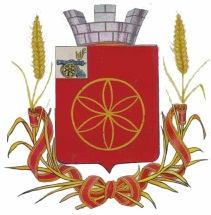 АДМИНИСТРАЦИЯ  МУНИЦИПАЛЬНОГО ОБРАЗОВАНИЯРУДНЯНСКИЙ РАЙОН СМОЛЕНСКОЙ ОБЛАСТИП О С Т А Н О В Л Е Н И Еот _16.02.2017 г.  № 0063   В соответствии с пунктом 3 статьи 67  Федерального закона от 29 декабря  2012 года № 273- ФЗ «Об образовании в Российской Федерации»,  с приказом Министерства образования и науки Российской Федерации от  08.04.2014 №  293 «Об утверждении Порядка  приема на обучение по образовательным  программам дошкольного образования», Уставом  муниципального образования Руднянский район Смоленской области, в целях соблюдения конституционных прав граждан на получение общедоступного и бесплатного дошкольного образования и обеспечения территориальной доступности муниципальных образовательных учреждений           Администрация муниципального образования Руднянский район Смоленской области постановляет:Закрепить муниципальные бюджетные образовательные учреждения, реализующие основную общеобразовательную программу дошкольного образования,  расположенные на территории муниципального образования  Руднянский район  Смоленской области за территориями данного муниципального образования согласно приложению. 2.Руководителям муниципальных бюджетных образовательных учреждений, реализующих основную общеобразовательную программу дошкольного образования, обеспечить прием в муниципальные бюджетные образовательные учреждения, реализующие основную  общеобразовательную программу дошкольного образования, граждан, проживающих на закрепляемых территориях, и имеющих право на получение дошкольного образования.3.Отделу образования Администрации муниципального образования Руднянский район Смоленской области (Зуева О.Г.) опубликовать настоящее постановление в  средствах массовой информации.           4. Контроль за исполнением настоящего постановления возложить на начальника отдела образования Администрации муниципального образования Руднянский район Смоленской области Зуеву О.Г. Признать утратившим силу постановление Администрации муниципального образования Руднянский район Смоленской области от 08.11.2013 года № 548 «О закреплении территорий за муниципальными бюджетными образовательными учреждениями, реализующими основную общеобразовательную программу дошкольного образования,  расположенными на территории муниципального образования Руднянский район Смоленской области».Глава муниципального образованияРуднянский район  Смоленской области		                                       Ю.И. ИвашкинПриложениек постановлению Администрации муниципального образования Руднянский район Смоленской областиот «__» ______2017 №____Закрепление  муниципальных бюджетных образовательных учреждений, реализующих основную общеобразовательную программу   дошкольного образования   за территориями  муниципального образованияРуднянский район  Смоленской областиО закреплении муниципальных бюджетных учреждений, реализующих основную общеобразовательную программу дошкольного образования за территориями муниципального образования Руднянский район Смоленской области № 
п/п Наименование образовательного 
учреждения, адрес  Адрес нахождения Закрепляемая территория муниципального образования Руднянский район  Смоленской области1.Муниципальное бюджетное  дошкольное образовательное учреждение  детский сад № 1 «Огонек» города Рудни216790, г. Рудня,  Смоленская область,  пер. Ленинский, д. 1-аНаселенный пункт: г.Рудня. Улицы: Киреева, Комсомольская, Красноярская, Маяковского, Парковая, Молодежная, Льнозаводская, Заречная, Набережная, Смоленская, Северная, Полевая. Гагарина, Ленинская, Крупской, 8-го съезда Советов, 8 Марта, Чкалова, Шевцова, Некрасова, Шолохова, Зои Космодемьянской, Чапаева, Горького, Колхозная, 29 Сентября, Пирогова, 19 Гвардейской стрелковой дивизии, Революционная, им. Героя Советского Союза М.А. Егорова, Советская, 14 лет Октября, Фурманова, Толстого, Мелиораторов, Энергетиков, Строителей,  Елисеева, Фестивальная, Пономарева, Первомайская.Переулки: Киреева, 1-й Льнозаводской, Северный Ленинский, 1-й переулок 8-го съезда Советов, 2-ой переулок 8-го съезда Советов, 8 Марта, Тупиковый, Шолохова, 1-й Кооперативный, 2-й Кооперативный, 3-й Кооперативный, Первомайский.2.Муниципальное бюджетное  дошкольное образовательное учреждение  детский сад №  3 «Светлячок» города Рудни216790, г. Рудня, Смоленская область, ул. Западная, д. 22Населенный пункт: г. Рудня. Улицы: Кирова, Станционная, Шевченко, Мельникова, Исаковского, Западная, Садовая, Южная, Тимирязева, Запольная, Глинки, Нагорная, Пушкинская, Пролетарская, Победы, Восточная, Луговая, Мичурина, Новая, Пионерская, Фрунзе,  Вокзальная.Переулки: Станционный, Западный, Садовый, Тимирязева, 1-й Пролетарский, 2-й Пролетарский, Комсомольский, Восточный, Луговой, 2-й Луговой, Пионерский,  Вокзальный.2.Муниципальное бюджетное  дошкольное образовательное учреждение  детский сад №  3 «Светлячок» города РудниНаселенные пункты: Девино, Стаи, Заборье, Кругловка, Могильно, Затесы, Одрино, Тур,  Шеровичи, Дворище, Высокая Жарь, Переволочье, Микулино, Самсонцы,  Красный Двор, Бутрово, Заозерье, Селивоненки, Карташевичи, Мервино, Дементеево, Храпаки, Тубольцы.3.Муниципальное бюджетное  дошкольное образовательное учреждение  детский сад «Алёнушка» поселка  МКК  города  Рудни Смоленской области216790, г. Рудня,  Смоленская область поселок Молкомбината, д. 19Населенный пункт: г. Рудня Улицы: Свердлова, Школьная, Заводская, Поселок  Молкомбината,Переулки: Свердлова, Школьный.4.Муниципальное бюджетное дошкольное образовательное учреждение детский сад «Колокольчик» п. Голынки  216740 ,Смоленская область, Руднянский район,  пгт. Голынки, ул.Коммунистическая, д. 16Населенные пункты: Голынки, Гранки,  Трегубовка, Надва, Анцифорово, Горбуши, Коробаново, Пальцево, Слобода,  Смоляки, Лелеквинская,  Плоское, Концы, Сташково, Сташки, Рыжиково, Суфляново, Кисловка, Смолиговка, Тетери, Обурог, Кочаны, Дуброво, Лешно, Рокот.5.Муниципальное бюджетное общеобразовательное учреждение «Казимировская школа имени Героя Советского Союза М.А. Егорова» (дошкольная группа)216772, Смоленская область, Руднянский район, д. Казимирово, ул. Центральная, д.16Населенные пункты: Казимирово, Дубровка, Елисеевка, Коминтерн, Стародубовщина, Шубки, Королево, Быстровка, Слобода, Хомино, Маковское, Голяшово, Соболи, Невзучье, Заложье, Любавичи, Зуи, Портасово, Чушаи, Слободище, Загорье, Малая Березина, Большая Березина, Лисикты, Ефремово, Ситовщина, Зорчино, Шелково Шилово, Кеново,  Клемятино, Бородино, Морги, Старая Стрелка, Изубри, Блажкино, Макаровка, Волково, Соловьи, Мохначи, Заречье, Пезолы, Цегельня, Заолище, Коты, Дрягили, Середки, Халютино, Центнеровка.6.Муниципальное бюджетное общеобразовательное учреждение «Чистиковская школа» (дошкольная группа)216764, Смоленская область, Руднянский  район, д. ЧистикНаселенные пункты: Чистик,  Заготино, Приволье, Сутоки, Ордовка, Москаленки, Морозовка, Игнатовка, Осяпы, Живолево, Ельня, Удовки, Молево, Холмок,  Рассвет.7.Муниципальное бюджетное общеобразовательное учреждение «Понизовская школа» (дошкольная группа)216783,  Смоленская область, Руднянский район,  п. Понизовье, ул. Комсомольская, д. 2Населенные пункты: Понизовье, Дубровка, Бель, Кудрицы, Задняя, Трубилово, Даровая, Куприяново, Сафроново, Неговка, Силуяново, Бельское, Левыки, Понажево, Стволино, Никонцы, Губы, Бордадыны, Скугрево, Осово, Кудино-Слобода, Лужки, Абрамово, Ивники, Дюндино, Коровки, Пашки, Борки,  Клименки, Ладыги, Лежуево,  Верхние Храпуны, Скубятино, Каменка, Балыки, Селечки, Шарки, Зуево, Кошевичи, Боярщина, Старое Мышково, Новое Мышково, Слобода, Гломаздино, Волоты, Починок, Ситники, Оброк, Кошеватка, Овсяная Нива, Попара, Нижние Храпуны, Узгорки,  Родькино, Козлы, Коржани, Половино, Губники, Печки, Сухая Поленица, Суборово, Сапцы, Потипы, Боярщина, Теляпни, Шатилово, Хохлы, Сельцо, Дуброво, Распопы, Нивки, Фащево, Семенцево, Свариха, Бор, Кляриново, Брусы, Шапки, Волки, Новоселки, Соменки, Сурмилицы, Корбаны, Братышки, Баботки, Кадомы, Стрелицы, Шмыри, Николинки, Аниськи, Гари, Холмы.8.Муниципальное бюджетное общеобразовательное учреждение «Березинская  школа»216790, Смоленская область, Руднянский район, д. Березино, ул. Центральная,  д. 5Населенный пункт: Березино.